APPLICATION FOR EXPRESSIONS OF INTERESTRegistration of Logistical Services for Recycling and Waste ManagementINTRODUCTIONThe Ministry of Infrastructure Cook Islands (the Ministry) is developing a sustainable scheme for managing recyclables and waste. The Ministry has designed the scheme to ensure long term robust management of recyclables and waste to protect public health and the environment across the Cook Islands. The Ministry extends an invitation to transport operators and waste managers to build a panel of potential providers of logistical services for the scheme. Approved panel members will be offered contracts for service at a later date. The logistics contractors will perform services for Rarotonga and the Pa Enua. There are a combination of services comprising transport by land and sea, processing items and arranging the shipment of items to facilities overseas. The logistical services are broken down into a suite of services to provide the ability for transport providers to apply as well as operators within the waste management or service industry. Submitters do not have to apply for all services. The introductory items for the scheme are:VehiclesWhitewareElectronic productsAluminium cansPlastic bottlesTyresOver time, more items will come under the scheme.SERVICESThe sought after services are:Collecting returned items from refund depots in Rarotonga and deliver to identified facilities.The Rarotonga Waste Facility in Arorangi.Others will be to those who are contracted to provide processing services through this EOI.Collecting returned items from refund depots in the Pa Enua and deliver to Avatiu Wharf, Rarotonga.Delivery from the depots to the wharf can be subcontracted. Collect items from Avatiu Wharf and deliver to identified facilities on Rarotonga. Rarotonga Waste Facility in Arorangi.Others will be to those who are contracted to provide processing services through this EOI.Process returned itemsDismantlingBalingArrange shipment of items from Rarotonga to overseas recyclers on behalf of the MinistryForm partnerships with overseas recyclersApply for transboundary shipment permit from the National Environment ServiceArrange fumigation and other bio-security processes for the shipmentPack processed items into shipping containers Send containers to recyclers overseasThe services will require the filling in of Forms and submission of a Report on a specified basis. It is likely that a scanning system will be introduced with the scheme to enable ease of use and instant recording. This will be backed up by the manual forms in the case that technology fails. The forms are:Logistics Rarotonga Collection Form – to record collections from refund depotsLogistics Pa Enua Collection Form – to record collections from Pa EnuaLogistics Report – to claim back expenses for services.FURTHER DETAILSAs a potential service provider further discussions will take place with you after your submission to ensure complete understanding of the service expectations. INSTRUCTIONSFill in the Application Form - Section 1Choose which services you may like to provide in Section 2Section 3 must be signed and dated, and every other page initialled Applications can be emailed or delivered to the Ministry office in Arorangi by 11th November 2022, in a sealed envelope, labelled:Confidential - Application Forms for Expression of Interest, LogisticsClaytoncy Taurarii, Acting Senior ManagerWaste ManagementInfrastructure Cook IslandsEmail to: infrastructure@cookislands.gov.ck  ASSESSMENT CRITERIAApplications will be assessed for suitability based on:Past experienceCurrent operationsMore details may be requested.  PRE-AGREEMENTA completed Application Form is an offer to join a panel to provide logistic services to Infrastructure Cook Islands. By completing and signing this form you are confirming that:The contents of this form are to the best of your knowledge true and correct. We confirm that, if you are considered suitable:Your application will be held in confidence within the Ministry. You will be advised of the outcome of your application within 2 months from the closing of the application process.  The Ministry will enter into a service contract with you directly for services required. Your acceptance of the terms and conditions of each contract is at your discretion.  You may choose to accept or reject an offer for services at any time.The Ministry will consider the particular existing service or role of each panel member when negotiating any Service Contract.  Being a panel member does not automatically guarantee that you will be contracted to provide services.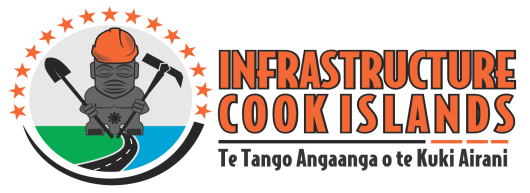 APPLICATION FORM FOR EXPRESSIONS OF INTERESTRegistration of Logistical ServicesSection 1: Applicant detailsName of Company/BusinessName of person authorised to sign contracts	   			VAT RegName of person as liaison for the contract if different from aboveAddress of Company/BusinessDaytime phone				         Mobile Email addressCurrent operationsSection 2: Identify Items to accept In Table 1, please identify which services you would like to provide along with your rates for each service.  Section 3: Certification and Confirmation of OfferI hereby certify to the best of my knowledge that the above is true and correct. I understand that any wilful misstatement described herein may result in my being disqualified or deregistered.(+          ) (+          )No.ServiceRate/m³Tick selectionCollect returned items from refund depots in Rarotonga and deliver to identified facilities.Collect returned items from refund depots in the Pa Enua and deliver to Avatiu Wharf, Rarotonga.Collect items from Avatiu Wharf and deliver to identified facilities on Rarotonga. Facilities will be confirmed at a later date. Process returned itemsDismantlingBalingArrange shipment of items from Rarotonga to overseas recyclers on behalf of the Ministry. Includes:Forming partnerships with overseas recyclersApplying for transboundary shipment permits from the National Environment ServiceArrange fumigation and other bio-security processes for the shipmentPack processed items into shipping containers Send containers to recyclers overseasSignature:Signature:Name:Date: